威海云山科技有限公司公司简介：威海云山科技有限公司成立于2014年7月1日，注册资金伍仟万元，位于山东威海高区大连路71号，主要从事石墨深加工产品的研发、生产、销售以及技术转让、技术服务等业务。公司是国家高新技术企业、科技创新型中小企业，自成立以来以国家需求为导向，以企业发展为中心，开展产学研紧密合作，致力于石墨材料前沿科学技术研究及产业化推进。公司拥有一支强大的科技研发队伍，以哈工大&云山碳业石墨深加工研发中心雄厚的科研技术力量为依托（研发中心坐落于哈尔滨工业大学威海校区内，拥有建筑面积5000平方米的研发大楼和2000平方米的中试车间。中心现有全职研发人员21人，16人具有博士学历,其中7人具有海外留学经历，配有透射电子显微镜、场发射扫描电子显微镜、核磁共振谱仪、拉曼光谱仪等国际一流分析测试设备），经过多年的科研、中试及批量化生产，在石墨烯、石墨纳米片和石墨阻燃材料的制备及应用方面取得了丰硕的科研成果，形成了一系列在性能和成本方面极具市场竞争力的高科技产品。收简历邮箱：1826292095@qq.com联系人：高经理联系方式：13361186199工作地点：山东威海高区大连路71号岗位信息：岗位名称：研发工程师薪酬：6000～8000 元/月所需专业：材料科学与工程、化学、应用化学等专业学历要求：本科及以上工作内容：1、从事石墨、石墨烯产品及相关制品的研发、设计、实验以及工艺流程优化；2、进行聚氨酯泡沫的研发及相关应用；3、辅助新产品研发过程。能力需求：1、专业知识扎实，动手能力强；2、勤奋好学、主观能动性强，有较强的吃苦耐劳精神和团队协作能力； 3、具备良好的沟通能力及执行能力。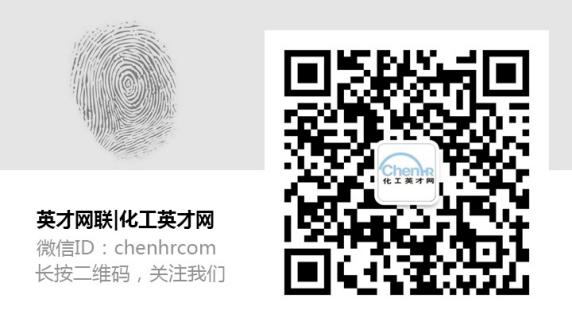 